Pupil premium strategy statement 2016 -17                 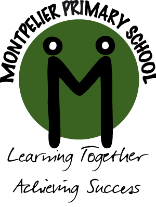 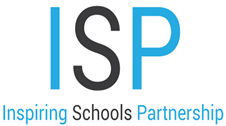 Summary informationSummary informationSummary informationSummary informationSummary informationSummary informationSchoolMontpelier Primary School Montpelier Primary School Montpelier Primary School Montpelier Primary School Montpelier Primary School Academic Year2016-17Total PP budget£145700Date of most recent PP ReviewSeptember 2016Total number of pupils668Number of pupils eligible for PP96Date for next internal review of this strategyJuly 2017Current attainment Current attainment Current attainment Current attainment Current attainment End of Key Stage 2 results Pupils eligible for PP (your school)Pupils not eligible for PP (national average) Progress measureAll pupils( national measure = 0)Progress measurePP( national measure = 0)% achieving in reading, writing and maths 18 % 60%% achieving ARE  in reading 29%71%-3.80-3.50% achieving ARE in writing 71%79%-1.970.28% achieving ARE in maths 29%75%-4.91-4.42 % achieving ARE in e, punctuation and spelling59%78%n/an/aNumber of pupils in 2015-16 cohort 17/93 --Barriers to future attainment (for pupils eligible for PP, including high ability)Barriers to future attainment (for pupils eligible for PP, including high ability)Barriers to future attainment (for pupils eligible for PP, including high ability)Barriers to future attainment (for pupils eligible for PP, including high ability)Barriers to future attainment (for pupils eligible for PP, including high ability) In-school barriers (issues to be addressed in school, such as poor oral language skills) In-school barriers (issues to be addressed in school, such as poor oral language skills) In-school barriers (issues to be addressed in school, such as poor oral language skills) In-school barriers (issues to be addressed in school, such as poor oral language skills) In-school barriers (issues to be addressed in school, such as poor oral language skills)Oral language skills in EYFS and KS1 are a barrier for children in EYFS and Y1 Oral language skills in EYFS and KS1 are a barrier for children in EYFS and Y1 Oral language skills in EYFS and KS1 are a barrier for children in EYFS and Y1 Attainment is below national benchmarks at the end of KS1 for some pupil premium pupils in reading, writing and mathematicsAttainment is below national benchmarks at the end of KS1 for some pupil premium pupils in reading, writing and mathematicsAttainment is below national benchmarks at the end of KS1 for some pupil premium pupils in reading, writing and mathematicsAttainment is below national benchmarks  in reading, writing and mathematics at Key Stage 2 and progress measures also are not at national measuresAttainment is below national benchmarks  in reading, writing and mathematics at Key Stage 2 and progress measures also are not at national measuresAttainment is below national benchmarks  in reading, writing and mathematics at Key Stage 2 and progress measures also are not at national measuresD.D.Emotional issues for a proportion of PP are having detrimental impact on their academic progress in all cohorts but particularly Year 4 Emotional issues for a proportion of PP are having detrimental impact on their academic progress in all cohorts but particularly Year 4 Emotional issues for a proportion of PP are having detrimental impact on their academic progress in all cohorts but particularly Year 4 External barriers (issues which also require action outside school, such as low attendance rates)External barriers (issues which also require action outside school, such as low attendance rates)External barriers (issues which also require action outside school, such as low attendance rates)External barriers (issues which also require action outside school, such as low attendance rates)External barriers (issues which also require action outside school, such as low attendance rates)E. E. Some PP families and pupils would benefit greatly from additional support and nurture and thereby improve overall engagement with schoolSome PP families and pupils would benefit greatly from additional support and nurture and thereby improve overall engagement with schoolSome PP families and pupils would benefit greatly from additional support and nurture and thereby improve overall engagement with schoolDesired outcomes Desired outcomes Desired outcomes Desired outcomes Desired outcomes and how they will be measuredDesired outcomes and how they will be measuredSuccess criteria Improve oral language skills for pupils eligible to PP in Foundation and Y 1Improve oral language skills for pupils eligible to PP in Foundation and Y 1Pupils eligible for PP in Foundation and Year 1 make rapid progress by the end of the year so that  meet the early learning goals in line with national trendsRaise reading and writing attainment by pupils eligible for PP at the end of KS1Raise reading and writing attainment by pupils eligible for PP at the end of KS1The gap in meeting ARE is narrowed. The majority of pupils achieve their phonic screeningRaise attainment by pupils eligible for PP firstly in reading and mathematics and writing. Achieve   higher rates of progress across KS2 for pupils eligible for PP who are not at ARE Raise attainment by pupils eligible for PP firstly in reading and mathematics and writing. Achieve   higher rates of progress across KS2 for pupils eligible for PP who are not at ARE Raise attainment and narrow the gap in the % of pupils achieving ARE compared to Non PPPupils eligible for PP who are below ARE make as much progress or more than other pupils identified Emotional issues of pupils are reduced and attainment in reading, writing and mathematics is raisedEmotional issues of pupils are reduced and attainment in reading, writing and mathematics is raisedFewer crisis fuelled incidents recorded for those pupils on the school system with the gap in ARE closingEmotional issues of pupils are reduced and attainment in reading, writing and mathematics is raisedEmotional issues of pupils are reduced and attainment in reading, writing and mathematics is raisedImproved attendance and better engagement with schools which leads to better outcomes for pupilsPlanned expenditure Planned expenditure Planned expenditure Planned expenditure Planned expenditure Planned expenditure Academic yearThe three headings below enable schools to demonstrate how we are using the pupil premium to improve classroom pedagogy, provide targeted support and support whole school strategies. The three headings below enable schools to demonstrate how we are using the pupil premium to improve classroom pedagogy, provide targeted support and support whole school strategies. The three headings below enable schools to demonstrate how we are using the pupil premium to improve classroom pedagogy, provide targeted support and support whole school strategies. The three headings below enable schools to demonstrate how we are using the pupil premium to improve classroom pedagogy, provide targeted support and support whole school strategies. The three headings below enable schools to demonstrate how we are using the pupil premium to improve classroom pedagogy, provide targeted support and support whole school strategies. The three headings below enable schools to demonstrate how we are using the pupil premium to improve classroom pedagogy, provide targeted support and support whole school strategies. Quality of teaching for allQuality of teaching for allQuality of teaching for allQuality of teaching for allQuality of teaching for allQuality of teaching for allDesired outcomeChosen action / approachWhat is the evidence and rationale for this choice?Evidence drawn from the EEF Teacher ToolkitHow will you ensure it is implemented well?Staff lead Cost/When will you review implementation?Outcome AImprove oral language skills for pupils eligible to PP in FoundationEnsure early identification and appropriate interventions in EYFS and KS1 minimise gaps developing between PP and other children.There has been a two year trend showing that the gap between FSM and all children in Foundation is not in line with national trends. In 2015-6, 70% of all children achieved a GLD compared to 14% of the children receiving FSM.Evidence suggests that early years and pre-school intervention is beneficial. On average, early years interventions have an impact of five additional months' progress, and appear to be particularly beneficial for children from low income families.KPIs are set for end of term and end of year outcomes for PP0% below expected progress35% at expected progress65% better than expectedFS, Y1, Y 2Termly through Pupil Profiling InterviewsOutcome B and CRaise attainment by pupils eligible for PP in Reading, Writing and Maths at Key Stage 1 and 2 through quality first teaching Outcome B and CRaise attainment by pupils eligible for PP in Reading, Writing and Maths at Key Stage 1 and 2 through quality first teaching Provide Guided Reading INSET and establish internal consistencies across school. Ensure these are adhered to. Monitor and evaluate termly impactProgress measures for PP children in reading are- 3.50 and show an gap of 32%We want to ensure there is a consistent approach to guided reading to ensure children are inspired to readOn average, reading comprehension approaches improve learning by an additional five months’ progress over the course of a school year. These approaches appear to be particularly effective for older readers (aged 8 or above) who are not making expected progress.Guided Reading consistencies are evidenced as being adhered to.A programme of shared practice is established and can be evidenced.English Lead and Shadow Lead Subject leader release £ 960July 2017Outcome B and CRaise attainment by pupils eligible for PP in Reading, Writing and Maths at Key Stage 1 and 2 through quality first teaching Outcome B and CRaise attainment by pupils eligible for PP in Reading, Writing and Maths at Key Stage 1 and 2 through quality first teaching Ensure pupils are appropriately prepared to take PIRA/PUMA tests and these are administered throughout school and subsequently analysedThrough test analysis, gaps in learning are targeted ensuring teaching is directed at the specific need of the childPIRA and PUMA tests indicate 35% of pupils are making expected progress and 40% of pupils are making better than expected progress.Interventions for those not making expected progress is clearly evidenced.Unit LeadersSupply cost for unit leader release£ 1800Termly review through Pupil Profiling interviewsOutcome B and CRaise attainment by pupils eligible for PP in Reading, Writing and Maths at Key Stage 1 and 2 through quality first teaching Outcome B and CRaise attainment by pupils eligible for PP in Reading, Writing and Maths at Key Stage 1 and 2 through quality first teaching Ensure AET mathematics is effectively taught throughout the school and the short-term ‘mastery passport’ assessment is utilised.AET is a mastery programme of mathematics.Mastery learning breaks subject matter and learning content into units with clearly specified objectives which are pursued until they are achieved. Learners work through each block of content in a series of sequential steps effective for low achieving. Evidence suggests that such approaches are effective, leading to an additional five months’ progress AET maths is in evidence in all classrooms and the mastery passport is administered.Mathematics Lead and Shadow LeadTermly review by subject leaderOutcome B and CRaise attainment by pupils eligible for PP in Reading, Writing and Maths at Key Stage 1 and 2 through quality first teaching Outcome B and CRaise attainment by pupils eligible for PP in Reading, Writing and Maths at Key Stage 1 and 2 through quality first teaching Ensure that Pupil Premium Pupils receive quality first teaching and detailed feedback in every lesson being the prime focus in lessonsBy priotising PP children for detailed feedback, learners should have a clear understanding of their next steps.Feedback studies tend to show very high effects on learning. In general, research-based approaches that explicitly aim to provide feedback to learners, such as Bloom’s ‘mastery learning’, also tend to have a positive impact. Feedback has effects on all types of learning across all age groups.Lesson Observations indicate that Pupil Premium pupils are the first point of contact for teachersBook scrutinies indicate that Pupil Premium pupils have detailed and clear feedback Senior Leadership TeamUnit LeadsOn- going through lesson observations and book scrutiny Outcome B and CRaise attainment by pupils eligible for PP in Reading, Writing and Maths at Key Stage 2 through targeted interventions in and outside the classroom Teaching Assistants to support key skills in reading writing and mathematics through targeted intervention groups after school.Monitor the success of after  booster groups through robust pupil progress meetings that focus on pp progressOverall, the evidence from the Educational Endowment Fund indicates that, on average, pupils make two additional months' progress per year from extended school time or the targeted use of before and after school programmes.Provision mapping and pupil progress meetings have been instrument this year to ensure children make good progress and barriers to learning are quickly identified	The majority of Pupil premium children make better than expected progress Unit Leaders Assistant HeadteacherAdditional teaching assistant hours£ 2,367Termly review through Pupil Profiling interviewsAnnual review July 2017Outcome B and CRaise attainment by pupils eligible for PP in Reading, Writing and Maths at Key Stage 2 through targeted interventions in and outside the classroom Additional teaching assistants to support a variety of interventions including;Twice daily phonics lessons in Y1 additional reading and phonics support in year 2, Year 3,4,5,6 Read Write Inc interventions and individual precision teaching. Additional booster support for year 6 in the key skills for reading, grammar. Punctuation and spelling and mathematicsPhonics approaches have been consistently found to be effective in supporting younger readers to master the basics of reading, with an average impact of an additional four months’ progress. Research suggests that phonics is particularly beneficial for younger learners (4-7 year olds) as they begin to read.One to one tuition is where a teacher, teaching assistant or other adult gives a pupil intensive individual support. It may be undertaken outside of normal lessons as additional teaching, for by withdrawing the pupil for extra teaching. Evidence indicates that one to one tuition can be effective, on average accelerating learning by approximately five additional months’ progress.Ensure that the % of  pupil premium children in Year 1 who achieve the phonic standard is in line with national expectationEnsure that pupil premium children in Year 2 achieve in line with national expectation in reading Pupil premium children in Year 3, 4 and 5 make similar or better progress than non-pupil premium children.The gap between PP and NPP at the end of KS2 is narrowedY1 and Y2 unit leadsY 3,4 and 5 unit leadsYear 6 Additional teaching assistant hours£ 8 210.60Review termly through Pupil Profiling interviews Annual review July 2017Outcome B and CRaise attainment by pupils eligible for PP in Reading, Writing and Maths at Key Stage 2 through providing a number of enrichment activities which support the All pupils have access to educational visits which provide memorable and enjoyable experience which enrich the curriculum. This includes outdoor/ residential education trips in Year 6.Previous educational visits have enriched pupil’s learning through curriculum based visited which puts learning into context. No child should miss out on an educational experience due to financial concerns. These trips develop resilience , self- stems and social skills Research indicates that Outdoor adventure learning interventions consistently show positive benefits on academic learning, and wider outcomes such as self-confidence. On average, pupils who participate in adventure learning interventions appear to make approximately three additional months progressOpportunities to be involved, increase confidence and learn more effectively, thereby making suitable progress.Unit LeadersCost of support£ 2654Annual review July 2017To promote wider learning opportunities and experiences through financial support of PP children to receive music tuition No child should miss out learning to play a musical instrument due to financial concerns.There is some evidence to suggest that overall, the impact of arts participation on academic learning Improved outcomes have been identified in English, mathematics and science learning.Opportunities to be involved, increase confidence and therefore learn more effectively. Therefore making suitable progress.Music co-ordinatorCost of tuition £ 4700Annual review July 2017Outcome DEmotional issues of pupils are reduced and attainment in reading, writing and mathematics is raisedPupil premium children received support from our Learning Mentor, SENCO, School Counsellor and access to external agencies.The SENCO supported teachers with specific individual education plans and made referrals to other outside agencies, including the School Counsellor.Our learning mentor has supported some pupil premium pupilsInterventions which have an identifiable and significant impact on attitudes to learning, social relationships in school can give a gain of four months additional progress on average. Increased confidence of learners to overcome the emotional, educational and social barriers they have to learning.Learning mentor and SENCOCost of support£ 33,966Outcome DEmotional issues of pupils are reduced and attainment in reading, writing and mathematics is raisedParental support and advice for pupil premium pupils is given by our Parent Support AdviserParental support and advice for some pupil premium pupils is given by our Parent Support Adviser Parental Involvement covers the active engagement of parents in supporting their children’s learning at school. This includes programmes focused on parents and their skills (such as improving literacy or IT skills), general approaches to encourage parents to support their children to read or do mathematics, and more intensive programmes for families in crisis.Two recent meta-analyses from the USA suggested that increasing parental involvement in primary and secondary schools had on average 2-3 months positive impact.Increased confidence of learners to overcome the emotional, educational and social barriers they have to learning.By Inclusion Team and SLTCost of PSA£ 6 998Annual review July 2017Total budgeted costTotal budgeted costTotal budgeted costTotal budgeted costTotal budgeted cost£ 61655.60Targeted supportTargeted supportTargeted supportTargeted supportTargeted supportTargeted supportDesired outcomeChosen action/approachWhat is the evidence and rationale for this choice?How will you ensure it is implemented well?Staff leadWhen will you review implementation?Outcome B + CRaise attainment by pupils eligible for PP in Reading, Writing and Maths at Key Stage 1 and  2The appointment of intervention teachers to support pupils including those eligible for  pupil premium Year 2 and Year 6 and  enhance the transition of pupil premium pupils intoBy reducing the size of a class the teacher can reduce the number of pupils in a class. As the size of a class or teaching group gets smaller it is suggested that the range of approaches a teacher can employ and the amount of attention each student will achieve will increase.Pupil premium children make better than expected progress in Year 2 and Year 6.The gap in attainment at the end of KS1 and KS2 is narrowed so pupils achieve in line with national expectationsY2 and Y6 leaders Cost of intervention teachers£ 49,988.44Termly review through  Pupil Profiling interviewsAnnual review July 2017Outcome DEmotional issues of pupils are reduced and attainment in reading, writing and mathematics is raisedHMS Heroes to support the emotional and social welfare of service families. This is a club for Service families. The group meets after school activities and crafts.Through a variety of clubs and one to one support the emotional and social well-being of pupils can be improvedSocial and emotional learning Interventions which have an identifiable and significant impact on attitudes to learning, social relationships in school can give a gain of four months additional progress on average.Increased confidence of learners to overcome the emotional, educational and social barriers they have to learningThe gap is narrowed for PP and NPP pupils in Yr 4Inclusion teamCost of HMS Heroes£ 786Annual review July 2017Outcome DEmotional issues of pupils are reduced and attainment in reading, writing and mathematics is raisedAppointment of an additional TA to support pupils with emotional and social barriers in Year 4 Through a variety of clubs and one to one support the emotional and social well-being of pupils can be improvedSocial and emotional learning Interventions which have an identifiable and significant impact on attitudes to learning, social relationships in school can give a gain of four months additional progress on average.Increased confidence of learners to overcome the emotional, educational and social barriers they have to learningThe gap is narrowed for PP and NPP pupils in Yr 4Y4 leadCost of additional teaching assistant£ 17,722Termly review through  Pupil Profiling interviews Annual review July 2017Total budgeted costTotal budgeted costTotal budgeted costTotal budgeted costTotal budgeted cost£68 496.44Other approachesOther approachesOther approachesOther approachesOther approachesOther approachesDesired outcomeChosen action/approachWhat is the evidence and rationale for this choice?How will you ensure it is implemented well?Staff leadWhen will you review implementation?Outcome ESome  PP families and pupils would benefit greatly from additional support and nurture and thereby improve overall engagement with schoolMini-bus provision ensures targeted PP individuals arrive at school for Breakfast Club and receive learning support.A small group of pupils with poor attendance are collected from their home to school.Improved attendance and lateness will lead to better progress and attainment. Pupils are expected to achieveAssistant Headteacher Cost of transport to school and breakfast club £ 450Termly review through Pupil Profiling interviewsAnnual review July 2017Appoint a Parent Engagement Officer to support PP families who would benefit from additional support and nurtureThe active engagement of parents in supporting their children’s learning at school is critical to children’s progress. Having high inspirational support is also important for children to thriveIncreasing parental involvement in primary and secondary schools had on average 2-3 months positive impact.Increased support from parents will lead to improvements in progressAssistant HeadteacherCost of Parental Engagement Officer ( February 2017)£ 15 098July 2017Total budgeted costTotal budgeted costTotal budgeted costTotal budgeted costTotal budgeted cost£ 15,548Additional detail                                See Attached Links to the School Improvement PlanMontpelier Primary School Improvement PlanMontpelier Primary School Improvement PlanMontpelier Primary School Improvement PlanMontpelier Primary School Improvement PlanMontpelier Primary School Improvement PlanMontpelier Primary School Improvement PlanMontpelier Primary School Improvement PlanMontpelier Primary School Improvement PlanMontpelier Primary School Improvement PlanMontpelier Primary School Improvement PlanMontpelier Primary School Improvement PlanMontpelier Primary School Improvement PlanMontpelier Primary School Improvement PlanMontpelier Primary School Improvement PlanMontpelier Primary School Improvement PlanMontpelier Primary School Improvement PlanAction 6 – Become more proactive in engaging parents and carers.Action 6 – Become more proactive in engaging parents and carers.Action 6 – Become more proactive in engaging parents and carers.Action 6 – Become more proactive in engaging parents and carers.Action 6 – Become more proactive in engaging parents and carers.Action 6 – Become more proactive in engaging parents and carers.Yet to CommenceYet to CommenceCommencedCommencedCompletedCompletedMilestonesEnsure all parents, specifically PP parents, are more proactively engaged in supporting their childrens learning.Ensure all parents, specifically PP parents, are more proactively engaged in supporting their childrens learning.Ensure all parents, specifically PP parents, are more proactively engaged in supporting their childrens learning.Ensure all parents, specifically PP parents, are more proactively engaged in supporting their childrens learning.Ensure all parents, specifically PP parents, are more proactively engaged in supporting their childrens learning.Ensure all parents, specifically PP parents, are more proactively engaged in supporting their childrens learning.Ensure all parents, specifically PP parents, are more proactively engaged in supporting their childrens learning.Ensure all parents, specifically PP parents, are more proactively engaged in supporting their childrens learning.Ensure all parents, specifically PP parents, are more proactively engaged in supporting their childrens learning.How we will know when we’ve achieved it?How we will know when we’ve achieved it?How we will know when we’ve achieved it?How we will know when we’ve achieved it?How we will know when we’ve achieved it?How we will know when we’ve achieved it?MilestonesBy end of December 2016:By end of December 2016:Fully establish the Community Café as a conduit for engaging PP parents.Fully establish the Community Café as a conduit for engaging PP parents.Fully establish the Community Café as a conduit for engaging PP parents.Fully establish the Community Café as a conduit for engaging PP parents.Fully establish the Community Café as a conduit for engaging PP parents.Fully establish the Community Café as a conduit for engaging PP parents.Fully establish the Community Café as a conduit for engaging PP parents.The improved engagement of parents will be reflected in the review held in March. Although evidence will be anecdotal, we would anticipate this positively impacting upon pupil attainment.The improved engagement of parents will be reflected in the review held in March. Although evidence will be anecdotal, we would anticipate this positively impacting upon pupil attainment.The improved engagement of parents will be reflected in the review held in March. Although evidence will be anecdotal, we would anticipate this positively impacting upon pupil attainment.The improved engagement of parents will be reflected in the review held in March. Although evidence will be anecdotal, we would anticipate this positively impacting upon pupil attainment.The improved engagement of parents will be reflected in the review held in March. Although evidence will be anecdotal, we would anticipate this positively impacting upon pupil attainment.The improved engagement of parents will be reflected in the review held in March. Although evidence will be anecdotal, we would anticipate this positively impacting upon pupil attainment.MilestonesBy end of March 2017:By end of March 2017:Ensure an overwhelming majority of parents regularly engage with school.Ensure an overwhelming majority of parents regularly engage with school.Ensure an overwhelming majority of parents regularly engage with school.Ensure an overwhelming majority of parents regularly engage with school.Ensure an overwhelming majority of parents regularly engage with school.Ensure an overwhelming majority of parents regularly engage with school.Ensure an overwhelming majority of parents regularly engage with school.The improved engagement of parents will be reflected in the review held in March. Although evidence will be anecdotal, we would anticipate this positively impacting upon pupil attainment.The improved engagement of parents will be reflected in the review held in March. Although evidence will be anecdotal, we would anticipate this positively impacting upon pupil attainment.The improved engagement of parents will be reflected in the review held in March. Although evidence will be anecdotal, we would anticipate this positively impacting upon pupil attainment.The improved engagement of parents will be reflected in the review held in March. Although evidence will be anecdotal, we would anticipate this positively impacting upon pupil attainment.The improved engagement of parents will be reflected in the review held in March. Although evidence will be anecdotal, we would anticipate this positively impacting upon pupil attainment.The improved engagement of parents will be reflected in the review held in March. Although evidence will be anecdotal, we would anticipate this positively impacting upon pupil attainment.MilestonesBy end of July 2017:By end of July 2017:Engagement has improved and can be associated with enhanced outcomes for all.Engagement has improved and can be associated with enhanced outcomes for all.Engagement has improved and can be associated with enhanced outcomes for all.Engagement has improved and can be associated with enhanced outcomes for all.Engagement has improved and can be associated with enhanced outcomes for all.Engagement has improved and can be associated with enhanced outcomes for all.Engagement has improved and can be associated with enhanced outcomes for all.The improved engagement of parents will be reflected in the review held in March. Although evidence will be anecdotal, we would anticipate this positively impacting upon pupil attainment.The improved engagement of parents will be reflected in the review held in March. Although evidence will be anecdotal, we would anticipate this positively impacting upon pupil attainment.The improved engagement of parents will be reflected in the review held in March. Although evidence will be anecdotal, we would anticipate this positively impacting upon pupil attainment.The improved engagement of parents will be reflected in the review held in March. Although evidence will be anecdotal, we would anticipate this positively impacting upon pupil attainment.The improved engagement of parents will be reflected in the review held in March. Although evidence will be anecdotal, we would anticipate this positively impacting upon pupil attainment.The improved engagement of parents will be reflected in the review held in March. Although evidence will be anecdotal, we would anticipate this positively impacting upon pupil attainment.WhenIDActionActionLeading the actionWhen it will happenWhen it will happenFinance/ resourcesFinance/ resourcesMonitoringMonitoringMonitoringEvaluation evidence/impactEvaluation evidence/impactEvaluation evidence/impactEval byBy end of Dec 20166D1Conduct ‘Meet the Teacher’ sessions within first three weeks of term in order to establish effective parent relationships from the outset.Conduct ‘Meet the Teacher’ sessions within first three weeks of term in order to establish effective parent relationships from the outset.Unit LeadersTeaching StaffBy 28.09.2016By 28.09.2016NilNilAaronWestAaronWestAaronWestMembership of the PTFA and help with events increases.The increased opportunities provided for parents to engage in school is positively reflected in their involvement in aspects such as homework, listening to children read, attending parents’ evening, willingness to approach staff directly, etc.PP and ‘hard to reach’ parents more actively participate in their child’s learning (listening to them read, helping with homework, etc.).Positive feedback from parent workshops indicate that they feel more able to support their child in their learning.Membership of the PTFA and help with events increases.The increased opportunities provided for parents to engage in school is positively reflected in their involvement in aspects such as homework, listening to children read, attending parents’ evening, willingness to approach staff directly, etc.PP and ‘hard to reach’ parents more actively participate in their child’s learning (listening to them read, helping with homework, etc.).Positive feedback from parent workshops indicate that they feel more able to support their child in their learning.Membership of the PTFA and help with events increases.The increased opportunities provided for parents to engage in school is positively reflected in their involvement in aspects such as homework, listening to children read, attending parents’ evening, willingness to approach staff directly, etc.PP and ‘hard to reach’ parents more actively participate in their child’s learning (listening to them read, helping with homework, etc.).Positive feedback from parent workshops indicate that they feel more able to support their child in their learning.SLT and GovernorsBy end of Dec 20166D2Ensure greater degree of support is provided for the PTFA to extend their membership and the capacity to deliver events during the year.Ensure greater degree of support is provided for the PTFA to extend their membership and the capacity to deliver events during the year.Assistant HTStarting 03.10.2016 ongoingStarting 03.10.2016 ongoingNilNilJasonHollandJasonHollandJasonHollandMembership of the PTFA and help with events increases.The increased opportunities provided for parents to engage in school is positively reflected in their involvement in aspects such as homework, listening to children read, attending parents’ evening, willingness to approach staff directly, etc.PP and ‘hard to reach’ parents more actively participate in their child’s learning (listening to them read, helping with homework, etc.).Positive feedback from parent workshops indicate that they feel more able to support their child in their learning.Membership of the PTFA and help with events increases.The increased opportunities provided for parents to engage in school is positively reflected in their involvement in aspects such as homework, listening to children read, attending parents’ evening, willingness to approach staff directly, etc.PP and ‘hard to reach’ parents more actively participate in their child’s learning (listening to them read, helping with homework, etc.).Positive feedback from parent workshops indicate that they feel more able to support their child in their learning.Membership of the PTFA and help with events increases.The increased opportunities provided for parents to engage in school is positively reflected in their involvement in aspects such as homework, listening to children read, attending parents’ evening, willingness to approach staff directly, etc.PP and ‘hard to reach’ parents more actively participate in their child’s learning (listening to them read, helping with homework, etc.).Positive feedback from parent workshops indicate that they feel more able to support their child in their learning.SLT and GovernorsBy end of Dec 20166D3Initiate ‘open door’ offer for parents to visit their child’s classroom during Golden Learning Time once every month to share learning.Initiate ‘open door’ offer for parents to visit their child’s classroom during Golden Learning Time once every month to share learning.Unit LeadersTeaching StaffBy 21.10.2017By 21.10.2017NilNilAaronWestAaronWestAaronWestMembership of the PTFA and help with events increases.The increased opportunities provided for parents to engage in school is positively reflected in their involvement in aspects such as homework, listening to children read, attending parents’ evening, willingness to approach staff directly, etc.PP and ‘hard to reach’ parents more actively participate in their child’s learning (listening to them read, helping with homework, etc.).Positive feedback from parent workshops indicate that they feel more able to support their child in their learning.Membership of the PTFA and help with events increases.The increased opportunities provided for parents to engage in school is positively reflected in their involvement in aspects such as homework, listening to children read, attending parents’ evening, willingness to approach staff directly, etc.PP and ‘hard to reach’ parents more actively participate in their child’s learning (listening to them read, helping with homework, etc.).Positive feedback from parent workshops indicate that they feel more able to support their child in their learning.Membership of the PTFA and help with events increases.The increased opportunities provided for parents to engage in school is positively reflected in their involvement in aspects such as homework, listening to children read, attending parents’ evening, willingness to approach staff directly, etc.PP and ‘hard to reach’ parents more actively participate in their child’s learning (listening to them read, helping with homework, etc.).Positive feedback from parent workshops indicate that they feel more able to support their child in their learning.SLT and GovernorsBy end of Dec 20166D4Complete Community Café and devise ways to ‘target’ PP and ‘hard to reach’ parents initially, followed by all parents across school.Complete Community Café and devise ways to ‘target’ PP and ‘hard to reach’ parents initially, followed by all parents across school.SBMSite ManagerPSA / SLT-IBy 30.10.2016By 30.10.2016NilNilJasonHollandJasonHollandJasonHollandMembership of the PTFA and help with events increases.The increased opportunities provided for parents to engage in school is positively reflected in their involvement in aspects such as homework, listening to children read, attending parents’ evening, willingness to approach staff directly, etc.PP and ‘hard to reach’ parents more actively participate in their child’s learning (listening to them read, helping with homework, etc.).Positive feedback from parent workshops indicate that they feel more able to support their child in their learning.Membership of the PTFA and help with events increases.The increased opportunities provided for parents to engage in school is positively reflected in their involvement in aspects such as homework, listening to children read, attending parents’ evening, willingness to approach staff directly, etc.PP and ‘hard to reach’ parents more actively participate in their child’s learning (listening to them read, helping with homework, etc.).Positive feedback from parent workshops indicate that they feel more able to support their child in their learning.Membership of the PTFA and help with events increases.The increased opportunities provided for parents to engage in school is positively reflected in their involvement in aspects such as homework, listening to children read, attending parents’ evening, willingness to approach staff directly, etc.PP and ‘hard to reach’ parents more actively participate in their child’s learning (listening to them read, helping with homework, etc.).Positive feedback from parent workshops indicate that they feel more able to support their child in their learning.SLT and GovernorsBy end of Dec 20166D5Organise, promote and deliver a range of parental information workshops (e.g. reading support, AET maths approaches, etc.). Organise, promote and deliver a range of parental information workshops (e.g. reading support, AET maths approaches, etc.). PSA / SLT-IStarting 07.11.2016 ongoingStarting 07.11.2016 ongoingNilNilAaronWestAaronWestAaronWestMembership of the PTFA and help with events increases.The increased opportunities provided for parents to engage in school is positively reflected in their involvement in aspects such as homework, listening to children read, attending parents’ evening, willingness to approach staff directly, etc.PP and ‘hard to reach’ parents more actively participate in their child’s learning (listening to them read, helping with homework, etc.).Positive feedback from parent workshops indicate that they feel more able to support their child in their learning.Membership of the PTFA and help with events increases.The increased opportunities provided for parents to engage in school is positively reflected in their involvement in aspects such as homework, listening to children read, attending parents’ evening, willingness to approach staff directly, etc.PP and ‘hard to reach’ parents more actively participate in their child’s learning (listening to them read, helping with homework, etc.).Positive feedback from parent workshops indicate that they feel more able to support their child in their learning.Membership of the PTFA and help with events increases.The increased opportunities provided for parents to engage in school is positively reflected in their involvement in aspects such as homework, listening to children read, attending parents’ evening, willingness to approach staff directly, etc.PP and ‘hard to reach’ parents more actively participate in their child’s learning (listening to them read, helping with homework, etc.).Positive feedback from parent workshops indicate that they feel more able to support their child in their learning.SLT and GovernorsBy end of Dec 20166D6Organise a special event to which parents are invited to watch or take part in an aspect of learning with the year group (three per year).Organise a special event to which parents are invited to watch or take part in an aspect of learning with the year group (three per year).Unit LeadersTeaching Staff By 02.12.2016By 02.12.2016NilNilAaronWestAaronWestAaronWestMembership of the PTFA and help with events increases.The increased opportunities provided for parents to engage in school is positively reflected in their involvement in aspects such as homework, listening to children read, attending parents’ evening, willingness to approach staff directly, etc.PP and ‘hard to reach’ parents more actively participate in their child’s learning (listening to them read, helping with homework, etc.).Positive feedback from parent workshops indicate that they feel more able to support their child in their learning.Membership of the PTFA and help with events increases.The increased opportunities provided for parents to engage in school is positively reflected in their involvement in aspects such as homework, listening to children read, attending parents’ evening, willingness to approach staff directly, etc.PP and ‘hard to reach’ parents more actively participate in their child’s learning (listening to them read, helping with homework, etc.).Positive feedback from parent workshops indicate that they feel more able to support their child in their learning.Membership of the PTFA and help with events increases.The increased opportunities provided for parents to engage in school is positively reflected in their involvement in aspects such as homework, listening to children read, attending parents’ evening, willingness to approach staff directly, etc.PP and ‘hard to reach’ parents more actively participate in their child’s learning (listening to them read, helping with homework, etc.).Positive feedback from parent workshops indicate that they feel more able to support their child in their learning.SLT and GovernorsBy end of March 20176M1Review the use of/success of the Community Café and devise how to extend the service it provides to impact upon even more parents.Review the use of/success of the Community Café and devise how to extend the service it provides to impact upon even more parents.Business ManagerPSA / SLT-IBy 10.02.2017By 10.02.2017NilNilJasonHollandJasonHollandJasonHollandAdditional funding for the Community Café is sought and successfully bid for. Review of Café usage provides information to generate a next stage in its development.Parental opinion of access to and communication with school is highly positive.Additional funding for the Community Café is sought and successfully bid for. Review of Café usage provides information to generate a next stage in its development.Parental opinion of access to and communication with school is highly positive.Additional funding for the Community Café is sought and successfully bid for. Review of Café usage provides information to generate a next stage in its development.Parental opinion of access to and communication with school is highly positive.SLT, Governors, CEOBy end of March 20176M2Review successes, seek/act upon suggestions and parental opinion regarding accessibility to and communication with school.Review successes, seek/act upon suggestions and parental opinion regarding accessibility to and communication with school.Assistant HTDeputy HTBy 17.03.2017By 17.03.2017NilNilJasonHollandJasonHollandJasonHollandAdditional funding for the Community Café is sought and successfully bid for. Review of Café usage provides information to generate a next stage in its development.Parental opinion of access to and communication with school is highly positive.Additional funding for the Community Café is sought and successfully bid for. Review of Café usage provides information to generate a next stage in its development.Parental opinion of access to and communication with school is highly positive.Additional funding for the Community Café is sought and successfully bid for. Review of Café usage provides information to generate a next stage in its development.Parental opinion of access to and communication with school is highly positive.SLT, Governors, CEOBy end of March 20176M3Seek further funding to relocate and/or extend the Community Café in order to increase its appeal and availability.Seek further funding to relocate and/or extend the Community Café in order to increase its appeal and availability.Business ManagerBy 31.03.2017By 31.03.2017NilNilJasonHollandJasonHollandJasonHollandAdditional funding for the Community Café is sought and successfully bid for. Review of Café usage provides information to generate a next stage in its development.Parental opinion of access to and communication with school is highly positive.Additional funding for the Community Café is sought and successfully bid for. Review of Café usage provides information to generate a next stage in its development.Parental opinion of access to and communication with school is highly positive.Additional funding for the Community Café is sought and successfully bid for. Review of Café usage provides information to generate a next stage in its development.Parental opinion of access to and communication with school is highly positive.SLT, Governors, CEOAdditional detailIn this section you can annex or refer to additional information which you have used to inform the statement above.Our full strategy document can be found online at: www.aschool.sch.uk 